PRIJAVNICA ZA STUDENTSKI RAD – ONLINE IZLOŽBAOBAVEZNO PROČITATI SVE PRIJE ISPUNJAVANJA OBRASCA!Jedan obrazac je prijava za jedan studentski rad (serija plakata je jedan rad, plakat i model su jedan rad i sl.).Na jedan obrazac može se prijaviti i grupni rad pisanjem zareza iza svakog imena i prezimena u predviđenom polju.Područja: arhitekturaurbanizam_krajobrazna_arhitekturadizajn_vizualnih_komunikacijaindustrijski_dizajnlikovna_umjetnostdramska_umjetnost (film i fotografija)tekstilni_dizajnObrazac se popunjava i sprema u PDF formatu s imenom dokumenta: DA_2020_prezime_ime_redni broj rada_područje (ako se prijavljuje jedan rad onda je redni broj 1, ako se prijavljuju dva rada onda je prvi rad redni broj 1, a drugi broj 2).Materijali se šaju kao fotografije u JPG / PNG formatu, 300 dpi (sve zajedno max. 15 MB). Moguće je poslati najviše 10 fotografija.Video materijal mora biti u MP4 formatu.Sve materijale je potrebno nazvati: DA_2020_prezime_ime_redni broj rada_područje_broj fotografije (ako šalješ više od jedne fotografije potrebno ih je numerirati 1-10).Fotografija koja predstavlja naslovnu fotografiju mora biti numerirana brojem 1 (npr. DA_2020_Horvat_Ana_1_arhitektura_urbanizam_1).Obrazac se šalje na e-mail adresu dafestival.apply@gmail.com sa predmetom DA_2020_PRIJAVA_ONLINE_IZLOŽBA.OSNOVNI PODACI O STUDENTUPODACI O RADUPROČITAJ JOŠ JEDNOM I ISPUNI SVA OBAVEZNA POLJA PA POŠALJI NA dafestival.apply@gmail.comVESELIMO SE TVOJOJ PRIJAVI!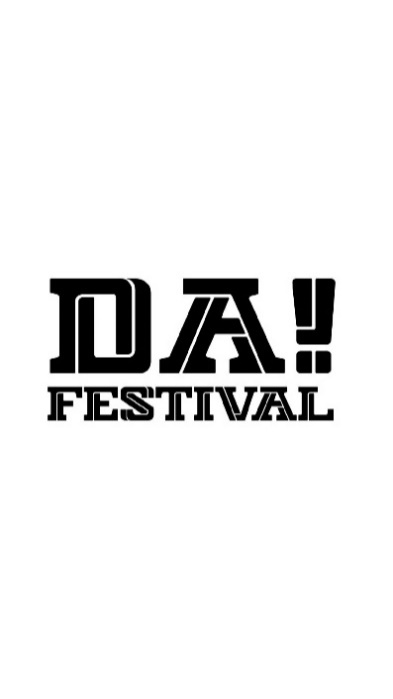 8.–17.1.2021.Ime i prezime:Email adresa:Grad, država:Fakultet, mentor (ako je rad mentoriran):Naziv rada:Područje:(1) arhitektura (2) urbanizam i krajobrazna arhitektura(3) dizajn vizualnih komunikacija(4) industrijski dizajn(5) likovna umjetnost(6) dramska umjetnost (film, fotografija)(7) tekstilni dizajnOpis rada za postav izložbe (do 600 znakova):